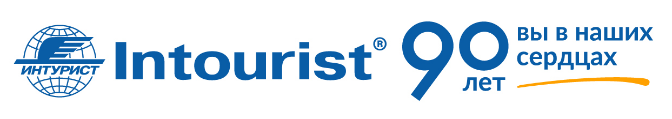 Программа рекламного тура Relax Smart Trip в Турцию (Анталия) из Казани17.10.20 – 24.10.2020 В стоимость включено:Проживание по программеПитание AllПерелетТрансферыСтраховка*В программе проживания и осмотра отелей возможны изменения.17.10.2020Вылет в Анталию рейсом WZ 7029 03:10
Прибытие в аэропорт АнталииТрансфер в отельРазмещение в отеле RIXOS PREMIUM TEKİROVA 5*
Свободное время18.10.2020Осмотр отеляRIXOS PREMIUM TEKIROVA 5*Свободное время19.10.2020Освобождение номеровВыезд из отеляРазмещение в отеле RIXOS PREMIUM BELEK 5*Свободное время20.10.2020Осмотр отеляRIXOS PREMIUM BELEK 5*Свободное время21.10.2020Освобождение номеровВыезд из отеляРазмещение в отеле SPICE HOTEL 5*Свободное время22.10.2020Осмотр отеляSPICE HOTEL 5*Свободное время23.10.2020Освобождение номеровВыезд из отеляОсмотр отеляSELECTUM FAMILY RESORT 5*Размещение в отеле SELECTUM FAMILY RESORT 5*24.10.2020Освобождение номеровТрансфер в аэропортВылет в Казань рейсом ZF 1696 в 20:00